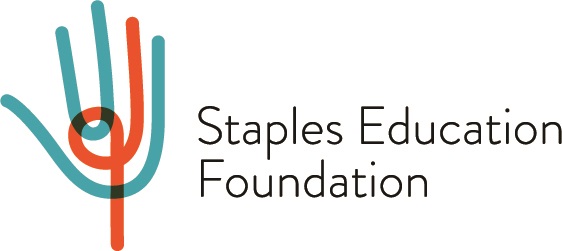 Staples Education FoundationScholarship For 2nd, 3rd , or 4th Year University Students 2024PURPOSEThis Staples Education Foundation (SEF) Scholarship is for 2nd, 3rd , or 4th Year Tertiary Students in 2024.  It is available to students who are currently undertaking qualifications that are the same as the Class of 2024 Scholarship Recipients at the relevant Auckland tertiary institute.  Successful recipients of this scholarship will “buddy” up with a Class of 2024 SEF Scholarship Recipient to help them navigate their 1st year of tertiary studies.INFORMATIONThe Scholarship has a financial component of $1,000 for 1 year to assist the recipients with their ongoing study costs. This will be paid out in two instalments of $500 at the start of each semester. APPLICABLE TOThis scholarship is open to students who are currently undertaking similar qualifications as the successful Class of 2024 Scholarship Recipients, at an Auckland tertiary institute.  Applicants will have successfully completed all papers relating to their specific course of study.APPLICATION PROCEDUREApplications must be completed on the attached form and submitted via email by 13th October 2023 12 noon. All tertiary results must be submitted with the application to support selection.Applicants will be interviewed by the GM of SEF and recommendations will be made to the Trustees SEF before offers are formalised.The Trustees will have sole and unfettered discretion when deciding who they will grant the scholarships to, the amount and period of each scholarship, and the terms and conditions applying to each scholarship.Successful recipients will be invited to an introductory session about the SEF Programme before being introduced to the student they will “buddy”.PROGRAMME FOR DETERMINING THE SCHOLARSHIPClosing date			Friday 13th October 2023, 12 noonEmail:				kbennett@sefscholar.org.nzInterviews completed by 		Friday 27th October 2023Scholarships announced by	Friday 3rd November 2023Training of successful Buddies	Monday 4th December 2023 time 11 amIntroduction to students		On or after 5th December via email and first meeting 20th Feb 2024.Terms and ConditionsPURSUANT TO THE PRIVACY ACT 1993 THE FOLLOWING IS BROUGHT TO YOUR ATTENTION:This Application for the Scholarship collects personal information about you.The information is collected to evaluate your application for the Scholarship.The information is being collected and held in confidence by the General Manager of the Staples Education Foundation (GM).The failure to provide this information prior to 13th October 2023 may result in your application for this Scholarship being declined.You do have the rights of access to, and correction of, this information subject to the provision of the Privacy Act 1993.CONDITIONSSuccessful applicants will be required to accept in writing an offer by the SEF of a scholarship upon the following conditions and such other conditions as the SEF shall consider appropriate:The recipient must continue to meet the eligibility criteria for the award.The recipient must agree to make available to SEF Semester 1 Results for 2024 and details of papers enrolled in for Semester 2 2024.The recipient shall submit quarterly reports in Weeks 5 of both semesters as requested by the GM.The recipient will attend a Buddy Review Meeting with the GM in Week 11/12 of both semesters.The recipient may be required to make presentations on progress to the SEF and other entities as deemed appropriate by the SEF.The recipient will be asked to assist a first year SEF Scholarship recipient settle into tertiary study and meet with him as required to check on his progress.Staples Education FoundationScholarship For 2nd - 4th Year University Students 2024Application FormPlease complete and return form electronically.  Response fields will extend as required.Full name *First Name(s)			                                              Last NameAddress *City                                                                              Postal CodeBirth Date *                         Phone*                                     Mobile                                  Email *Postal Address (if different from above)City                                                                              Postal CodeEducation DetailsApplicant Information What course at which tertiary institution are you currently enrolled in? *Why have you chosen this qualification? *In your own words describe two qualities you possess, and how they will assist you if you are working with a 1st year student.What makes you an outstanding candidate for this scholarship? *What activities do you enjoy and what are your interests? *What are some of your most important achievements? *Please give names, relationship and contact details for 2 referees to be contacted for verbal referrals in regards to this application Include a CV that records your academic record and other achievements. NB: Not required if you are a current SEF Student or BuddyAll information given in support of this application is true and correct, and I confirm that I have read the terms and conditions of Staples Education Foundation Scholarship for 2nd, 3rd or 4th  Year University Students 2024 as attached.In making this application I consent to all personal information supplied by me to the SEF to be disclosed to the Board and GM of the SEF for selection purposes.SignatureDate **NB Fields with an asterisk must be completedYear you left high school (if applicable)I agree * and have read the Terms and Conditions